Annex 3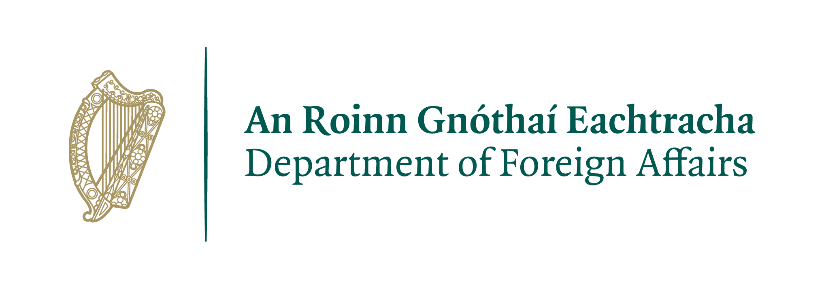 INSTRUCTIONS:     Personal & Contact Information:Academic Qualifications and Relevant Training:  Skills: Language:       Please insert yes or tick the most relevant box for each language as appropriate       Skills:            Skills - IT: Career History:Starting with your current position, please provide brief particulars of relevant employment or experience, referencing the key responsibilities as detailed in the job description/advertisement. Please indicate the level to which you reported and the number of staff you were responsible for. Major achievements and experience relevant to the role:Please outline your personal attributes, and major achievements in your career to date and why you believe you have the necessary qualifications, skills and experience for this position. Do not exceed the word limit – text beyond 250 words will be dis-regarded.       Statement of Motivation:Please outline your motivation for applying for this position? [Maximum of 300 words] References:Please provide full contact details including email and phone numbers for at least two and preferably three contactable references from current or former employers. Note: your current employer will not be contacted without first confirming with you that it is in order to do so.Any Other Relevant Information or Comments: Please provide any additional information which you feel may be relevant to your application [Maximum 250 words]      Confirmation:         Instructions to submit your application:Save your completed form as: FAMILYNAME_FIRSTNAME_POSITION NAMESend the completed application form by e-mail only to AddisAbabaRecruitment@dfa.ie with the heading “Senior Programme Manager Social Protection”Further information on the post is available on the Embassy’s website:  https://www.dfa.ie/irish-embassy/ethiopia/;All personal information received will be kept in line with GDPR guidelines.POSITION: Senior Programme Manager - Social Protection Embassy of Ireland in EthiopiaEMPLOYMENT APPLICATION FORMPlease read the job description carefully to ensure you meet the criteria requiredPlease provide only the information most relevant to the role; skills; and experience listed in the job description/job advertisementApplications which do not meet the minimum requirements cannot be consideredRefer to the job advertisement for the relevant details to ensure you are familiar with the instructions to submit your application before the deadline.Name: Address:Email:   Address:Phone: Address:Nationality:Address:Are you currently eligible to work in Ethiopia? Any other relevant personal or contact information:Year of AwardName of Professional Awarding Body University / CollegeMain Subject Areas or specialisation Qualification awarded (including level of qualification)Please provide details of other relevant or academic training, if you feel relevant:Please provide details of other relevant or academic training, if you feel relevant:Please provide details of other relevant or academic training, if you feel relevant:Please provide details of other relevant or academic training, if you feel relevant:Language / FluencyFluent  /  Mother tongue  Excellent Command ModerateElementary English AmharicOther, please specify:Please indicate your level of expertise based on the following levels:4 = Expert; 3 = Very Proficient; 2 = Proficient; 1 = Basic; and Blank = No expertisePlease indicate your level of expertise based on the following levels:4 = Expert; 3 = Very Proficient; 2 = Proficient; 1 = Basic; and Blank = No expertisePlease indicate your level of expertise based on the following levels:4 = Expert; 3 = Very Proficient; 2 = Proficient; 1 = Basic; and Blank = No expertisePlease indicate your level of expertise based on the following levels:4 = Expert; 3 = Very Proficient; 2 = Proficient; 1 = Basic; and Blank = No expertiseSocial Protection theory, policy and best practiceStrong policy review, analytical and decision making skillsTeam work and staff management Partner management and external representation:Monitoring Evaluation and Learning including Field MonitoringOther – please include below:Report writing and case story development  Communication and interpersonal relation Please indicate your level of expertise based on the following levels:4 = Expert; 3 = Very Proficient; 2 = Proficient; 1 = Basic; and Blank = No expertisePlease indicate your level of expertise based on the following levels:4 = Expert; 3 = Very Proficient; 2 = Proficient; 1 = Basic; and Blank = No expertisePlease indicate your level of expertise based on the following levels:4 = Expert; 3 = Very Proficient; 2 = Proficient; 1 = Basic; and Blank = No expertisePlease indicate your level of expertise based on the following levels:4 = Expert; 3 = Very Proficient; 2 = Proficient; 1 = Basic; and Blank = No expertiseMS WordManipulating large data setsMS ExcelOther – please include below:Other – please include below:MS PowerPointMS OutlookFinancial management systems (Other relevant, please specify)Employer Name & Address / ProjectDateFrom To Position Held / TitleReporting line (who you reported to) and number of direct reportsReason for leaving this positionNature of your work / Description of main responsibilitiesEmployer Name & Address / ProjectDateFrom To Position Held / TitleReporting line (who you reported to) and number of direct reportsReason for leaving this positionNature of your work / Description of main responsibilitiesEmployer Name & Address / ProjectDateFrom To Position Held / TitleReporting line (who you reported to) and number of direct reportsReason for leaving this positionNature of your work / Description of main responsibilitiesEmployer Name & Address / ProjectDateFrom To Position Held / TitleReporting line (who you reported to) and number of direct reportsReason for leaving this positionNature of your work / Description of main responsibilitiesEmployer Name & Address / ProjectDateFrom To Position Held / TitleReporting line (who you reported to) and number of direct reportsReason for leaving this positionNature of your work / Description of main responsibilities1.  Experience within the social protection sector (technical advice, programme management, advancing social protection principals and standards) [Maximum of 250 words]2. Partnership Management (bilateral and multilateral partnerships, including with relevant government institutions and ministries) [Maximum of 250 words]3. Knowledge of policy and strategy development for results [Maximum of 250 words] 4. Team work, staff management and interpersonal relations [Maximum of 250 words] Name and positionRelationship Email address Contact Number   I have read the terms and conditions and I satisfy all the requirements as set out in this advertisement, I am eligible to apply. I confirm that my application form is true and complete to the best of my knowledge without any material omissions. Name:Date: 